 Manajemen Proyek Sistem InformasiOleh : Imelda, S.T.,M.T(Digunakan di lingkungan sendiri, sebagai buku ajar mata kuliah ……..)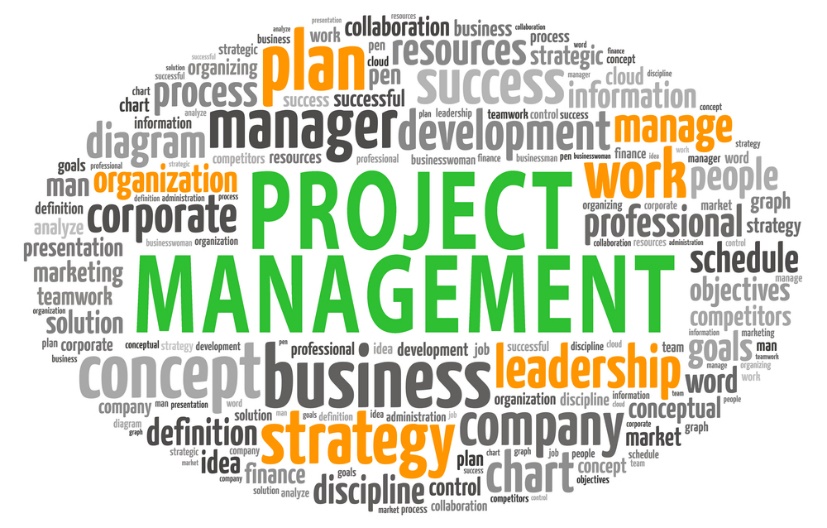 Fakultas Teknik dan Ilmu KomputerProgram Studi Manajemen Informatika Universitas Komputer Indonesia9.1 Pelaksanaan, Controlling dan Closing ProyekTahap Eksekusi (Pelaksanaan proyek dan/atau Konstruksi)]Dengan definisi proyek yang jelas dan terperinci, maka aktivitas proyek siap untuk memasuki tahap eksekusi atau pelaksanaan proyek. Pada tahap ini, deliverables atau tujuan proyek secara fisik akan dibangun. Seluruh aktivitas yang terdapat dalam dokumentasi project plan akan dieksekusi.Tahap Pemantaun dan sistem PengendalianSementara kegiatan pengembangan berlangsung, beberapa proses manajemen perlu dilakukan guna memantau dan mengontrol penyelesaian deliverables sebagai hasil akhir proyek.Tahap PenutupanTahap ini merupakan akhir dari aktivitas proyek. Pada tahap ini, hasil akhir proyek (deliverables project) beserta dokumentasinya diserahkan kepada pelanggan, kontak dengan supplier diakhiri, tim proyek dibubarkan dan memberikan laporan kepada semua stakeholder yang menyatakan bahwa kegiatan proyek telah selesai dilaksanakan. Langkah akhir yang perlu dilakukan pada tahap ini yaitu melakukan post implementation review untuk mengetahui tingkat keberhasilan proyek dan mencatat setiap pelajaran yang diperoleh selama kegiatan proyek berlangsung sebagai pelajaran untuk proyek-proyek dimasa yang akan datang.DAFTAR PUSTAKAAbdul Kodir, Pengantar Sistem Informasi Yogiyanto H.M, Pengenalan Komputer  Raymond Mc.Cleod,Jr. Management Information System 10 Editions Mc.Graw Hill   